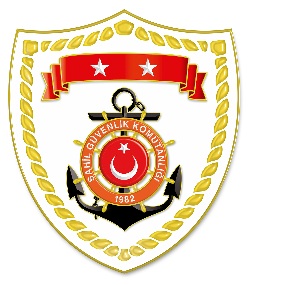 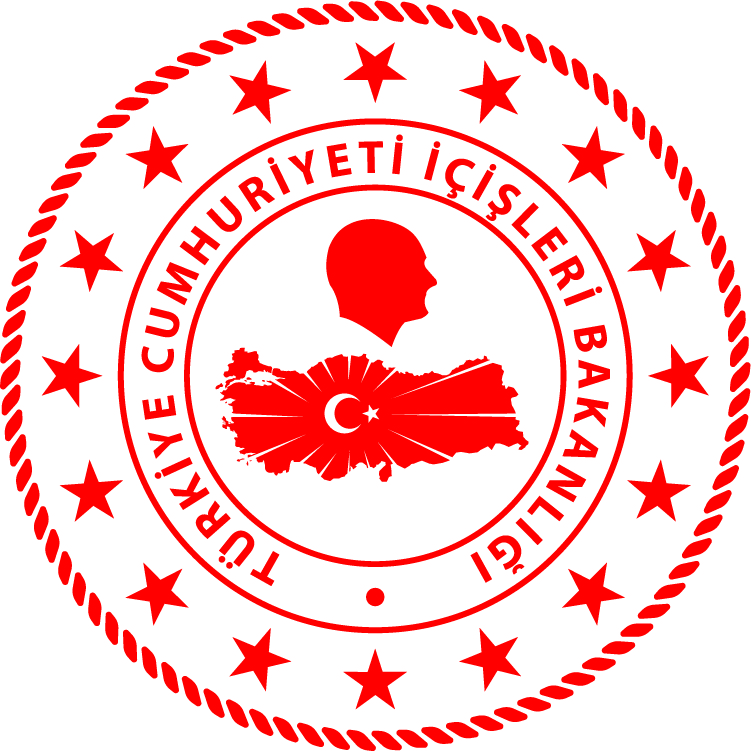 Karadeniz BölgesiMarmara BölgesiAkdeniz BölgesiS.NUTARİHTESPİTUYGULANAN İDARİ PARA CEZASI MİKTARI (TL)CEZANIN KESİLDİĞİİL/İLÇE-MEVKİİAÇIKLAMA129 Haziran 2020Liman içerisinde dalarak amatör avcılık yapmak (3 işlem)1.750ZONGULDAK/Karadeniz EreğliToplam 
3 işleme 1.750 TL idari para cezası uygulanmıştır.S.NUTARİHTESPİTUYGULANAN İDARİ PARA CEZASI MİKTARI (TL)CEZANIN KESİLDİĞİİL/İLÇE-MEVKİİAÇIKLAMA129 Haziran 2020Gece sualtı tüfeği ile ticari avcılık yapmak (2 İşlem)3.400İSTANBUL/KadıköyToplam 
2 işleme 3.400 TL idari para cezası uygulanmıştır.S.NUTARİHTESPİTUYGULANAN İDARİ PARA CEZASI MİKTARI (TL)CEZANIN KESİLDİĞİİL/İLÇE-MEVKİİAÇIKLAMA129 Haziran 2020Gerçek kişi avlanma ruhsat tezkeresi olmamak4.000MERSİN/AkdenizToplam 
2 işleme 19.000 TL idari para cezası uygulanmıştır.229 Haziran 2020Gemi avlanma ruhsat tezkeresi olmamak15.000MERSİN/AkdenizToplam 
2 işleme 19.000 TL idari para cezası uygulanmıştır.